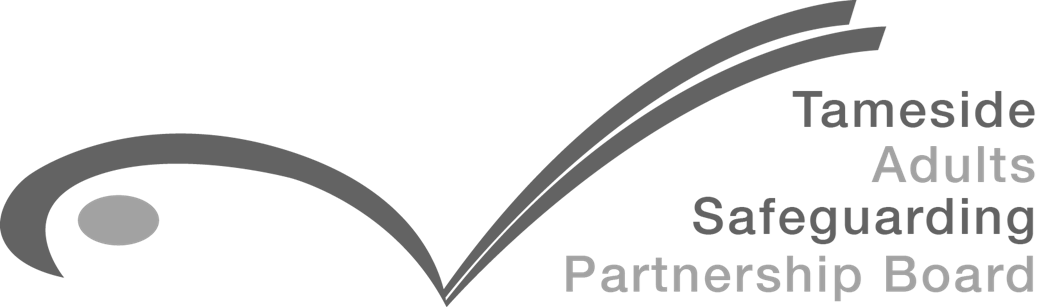 Safeguarding Adult Manager Development Session18th November 2020PurposeTo gain a better understanding of what is Complex Safeguarding OutcomesUnderstanding transitional safeguarding/Modern Slavery/Cuckooing/County LinesAwareness of local activity in response to complex safeguardingWhen is complex safeguarding  a section 42 enquiry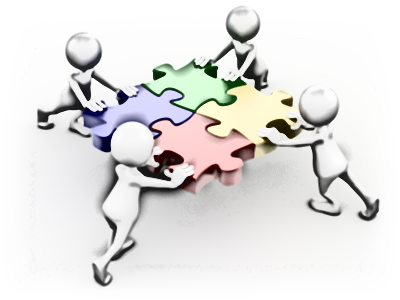 Understanding complex safeguarding and who are the people at risk            Anna Jenkins, Principal Social Worker, Adults, TMBCUnderstanding Transitional Safeguarding  - An overview of transitional safeguarding, key concepts and practice considerations Lisa Smith. Assistant Director, Research in Practice	Q&A’s and Chat…..Local Activity –Children’s  Lynette Morgan, Service Unit Manager, Children’s Services, TMBCQ&As and Chat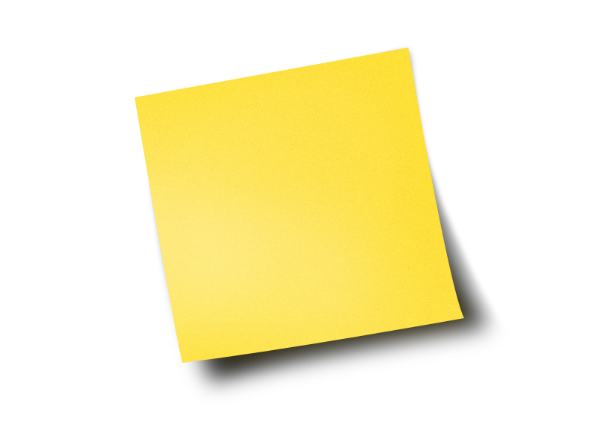 ‘Local Activity-Adults Sandra Whitehead, Assistant Director, Adults, TMBC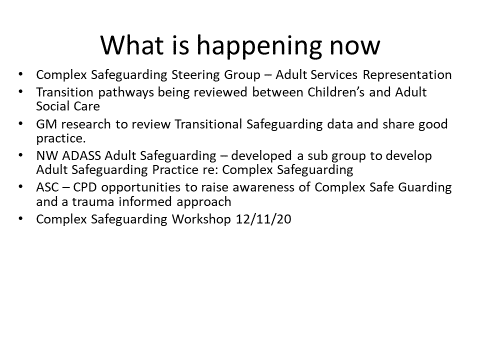 Case study -   “Andrea” A Case Study about Sexual Exploitation,Helen Moore, Specialist Safeguarding Families Practitioner Catriona Harley, Specialist Safeguarding Families PractitionerPennine Care Foundation Trust Q &A’s and ChatPowerful story-lots to take away and share…..Do you have a high percentage of same sex exploitation? –understand termed boyfriend model- Answer from Catriona Harley -We don’t have a particularly high number but it does occur .As you know we have our internal reporting systems that are available and an internal safeguarding team to offer consultation 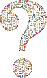 Answer from Catriona re MARMT question-This is for professionals.When is complex safeguarding a section 42 enquiry?How will this impact on your practice in the future and what are the challenges?Anna Jenkins, Principle Social Work, Adults, TMBCDiscussion from the Group WorkClose  Gill Gibson, Director of Nursing, Quality & Safeguarding, Tameside & Glossop Strategic Commission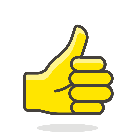 Excellent morning-lots of discussion and thoughts. Key points from the sessionEngagement with the Justice System is paramount-Gill will pick this up furtherTo progress the local activity-really useful discussion about the transitional safeguarding and this will progress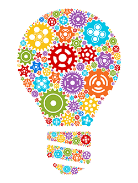 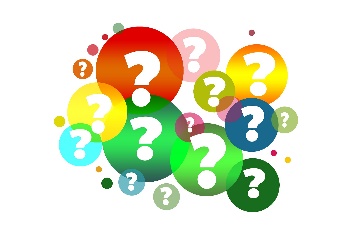 How can staff be supported in these difficult cases? Promote the MARMT and don’t work in isolationHow to make people confident to spot early signs, engagement with the 3rd SectorHow do we support people to live a better life in the community?Comments after the sessionTameside Adult Safeguarding Partnership Board would like to thank all Key Speakers and staff attending the event for their contribution to a successful Safeguarding Adult Manager Development Session 2020.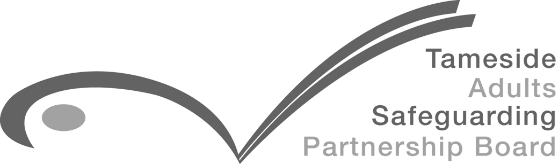 Loss of Panel with Police has increased the gap…..Special needs enrichment class encompasses all items on slide to build confidenceStaff working in adults have a huge contribution to make in changing working practices in Children’s servicesLack of Sure Start Centres, family centres and youth clubs-. These help in supporting children and families in need. Could pick up early child safeguarding problems-provide parenting choices Early help is available on Tameside website and FacebookCaptures dilemmas-Human costs v Financial costsNeed a local community hub to support people to live wellStrength based practice in Adults is a good thingHow to get expertise in prison settings and transitional safeguarding –to get expertise in the wider systemReally powerful message coming throughMentally vulnerable offenders pack is available. Tameside has a criminal justice liaison worker-Phillip Wolfenden-attends a fortnightly panelUseful to have details of staff to contact and would be easier than going through MASHTelephone number for to contact specialist group to report info on drugs line…For many children you know about there are many that you don’t knowCases can be brought for discussion to the SAM group for support and guidancePennine Care  are looking at transition from Child to Adult Mental Health servicesThanks to Helen and Catriona and the team –really approachable and helpful when needing to ask for guidanceConcerns that the cycle will continue for ‘Andrea’ and future children –sexual exploitation networks may have access to younger children and babies and agencies may be powerless to stop thisChallenges when working in Mental Health services for safeguarding-other services and their understanding of Mental Health –different thresholds in different organisationsChallenges around capacity assessments-waiting for assessment-is this just unwise decisions?  Capacity around decision making?Lots of good work-interesting and informative morning but long way to go. People are falling through the cracksPositive to see the work moving forwardCan be a challenge in information sharingGap between Children’s and Adults-risk of falling through the servicesAdult’s criteria for support can be quite high-how can that gap be bridged?-how do they access and engage with the services?Fantastic session’‘Thankyou everyone-this morning has been such a valuable session’‘Thanks everyone-really informative’‘The GAP is so important –Thank you Anna’‘Very interesting and helpful sessions’‘Interesting and powerful’‘Very informative’‘Good Session’‘Informative’‘Really good session’‘Thought provoking’